Publicado en 21700 el 19/04/2016 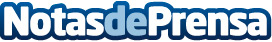 La moda CLP llega al Condado de HuelvaLa empresa textil española continúa con su expansión con la apertura de una nueva franquicia en AndalucíaDatos de contacto:Amparo VázquezResponsable de tiendas y franquicias955864601Nota de prensa publicada en: https://www.notasdeprensa.es/la-moda-clp-llega-al-condado-de-huelva_1 Categorias: Franquicias Moda Andalucia Industria Téxtil http://www.notasdeprensa.es